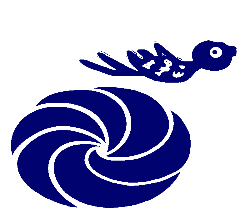 Młodzieżowy Dom Kultury im. Marii GwizdakUl. H. Ch. Andersena 4, 01-911 Warszawa Tel. 22 835 93 47Regulamin uczestnictwa do punktu specjalistycznego 
podczas Akcji „ZIMA W MIEŚCIE 2024”W Młodzieżowym Domu Kultury im. M. GwizdakMłodzieżowy Dom Kultury im. Marii Gwizdak (MDK) prowadzi zajęcia podczas Akcji „Zima w Mieście” 2024 w terminie 15.01.-28.01.2024 r. od poniedziałku do piątku, w godz. 09:30-17:30 zgodnie z proponowanym harmonogramem.Oferta placówki oraz harmonogram zajęć dla uczestników indywidualnych i grup zorganizowanych znajduje się w systemie elektronicznym systemie zgłoszeń https://warszawa-zimawmiescie.pzo.edu.pl oraz na stronie internetowe MDK – www.mdkandersena@edupage.org (zakładka lato/zima w mieście).Oferta skierowana jest dla uczniów warszawskich szkół oraz uczniów mających stałe miejsce zamieszkania w Warszawie.W MDK obowiązują zasady bezpieczeństwa zgodnie z aktualnie obowiązującymi przepisami prawa oraz zaleceniami GIS, MEiN, MZ.Rodzice/opiekunowie prawni lub osoba pełnoletnia dokonują zgłoszenia uczestnika poprzez dostarczenie do placówki osobiście lub  drogą elektroniczną (skan lub zdjęcie) na adres: sekretariat.mdkmg@eduwarszawa.pl z tygodniowym wyprzedzeniem wskazanych dokumentów:karta uczestnika Akcji „Zima w Mieście” 2024,regulamin uczestnictwa do punktu specjalistycznego podczas Akcji „Zima w Mieście” 2024,oświadczenie i informacja o przetwarzaniu danych osobowych.Ww. dokumenty znajdują się na stronie www.mdkandersena@edupage.org w zakładce lato/zima w mieście.Ilość miejsc na poszczególne zajęcia jest ograniczona. Możliwość uczestnictwa jest weryfikowana na podstawie kolejności nadesłanych zgłoszeń. W razie braku miejsc rodzic/opiekun prawny zostanie poinformowany telefonicznie.Rodzice/opiekunowie prawni zobowiązani są do punktualnego przyprowadzenia dziecka na wskazane zajęcia i punktualnego odbioru dziecka. Nieprzestrzeganie godzin odbioru może skutkować odmową przyjęcia dziecka na zajęcia. Warunki uczestnictwa:posiadanie aktualnej legitymacji szkolnej,złożenie prawidłowo wypełnionej karty uczestnika oraz podpisanego regulaminu uczestnictwa Akcji „Zima w Mieście” 2024,  zapoznanie się z informacją oraz wyrażenie zgody na przetwarzanie danych osobowych,przestrzeganie zasad bezpieczeństwa.Młodzieżowy Dom Kultury im. Marii Gwizdak nie zapewnia wyżywienia dla uczestników Akcji „Zima w Mieście” 2024.Wszystkie zajęcia prowadzone w ramach programu w MDK są bezpłatne.Rodzice/opiekunowie prawni zobowiązani są do wyposażenia dziecka w obuwie na zmianę i strój - stosownie do przewidzianych zajęć.Rodzice/opiekunowie prawni będą informowani o przypadkach nieodpowiedniego zachowania dziecka, szczególnie o naruszeniu zasad bezpieczeństwa. Nieodpowiednie zachowanie może być powodem wykluczenia uczestnika z udziału w zajęciach.Za szkody wyrządzone przez uczestnika programu odpowiedzialność ponoszą rodzice/opiekunowie prawni.Placówka nie odpowiada za rzeczy wartościowe przyniesione na zajęcia.Organizatorzy zastrzegają sobie prawo do zmiany programu i regulamin.……………….. …………………………………………… (data i czytelny podpis rodziców/opiekunów prawnych/pełnoletniego uczestnika*)* niepotrzebne skreślić